ÜRÜN BELGELENDİRME HİZMET BEDELİNİN BELİRLENMESİ Belgelendirme hizmet bedeli = Teknik dosya ön inceleme bedeli + Denetim bedeli + Denetim ekibi giderleri şeklinde hesaplanacaktır.Teknik Dosya Ön İnceleme Bedeli:Belgelendirme başvurusunda bulunan kuruluşun, Teknik dosyasının ve istenilen dokümanların, oluşturulan denetim heyeti tarafından incelenip, yerinde denetime gidilebileceğinin tespiti amacıyla yapılan çalışmalar için alınan ücrettir.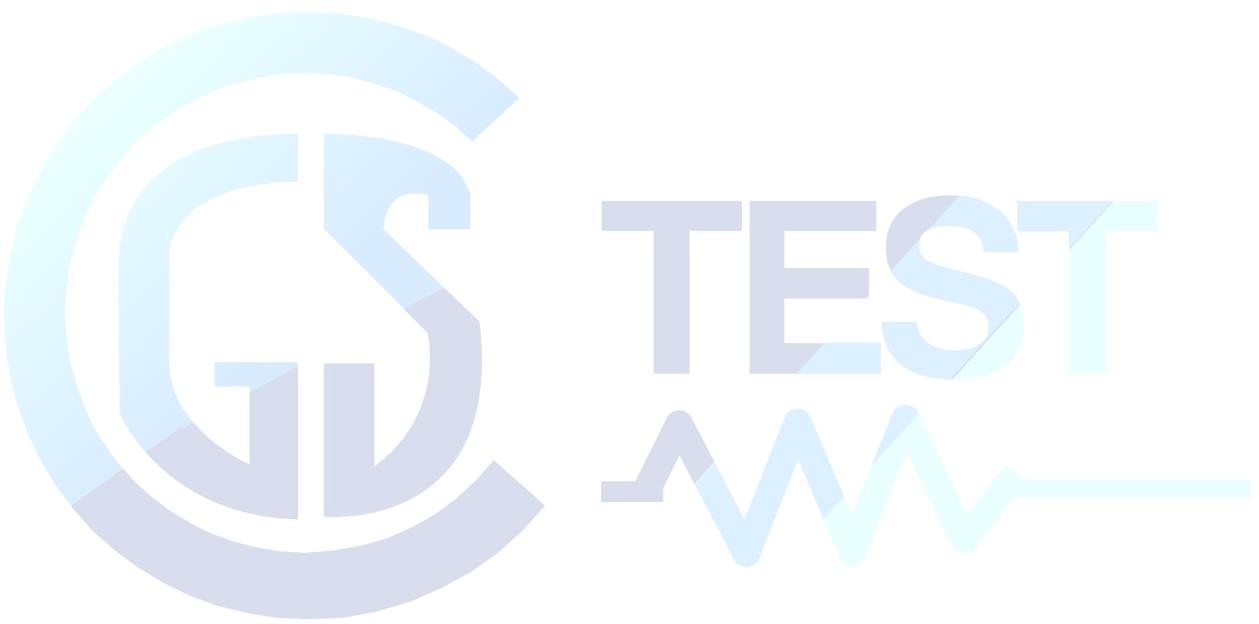 Herbir teknik dosya için ön inceleme süresi 1 adam/gündür.Aynı ürünün farklı markalara göre teknik dosyasının incelenme süresi 1 adam/gündür. Ürün aile grubu değerlendirmesinde her bir ek ürün için 0,25 adam/gün eklenecektir. Teknik Dosya İnceleme Ücreti (Personel/Gün) : 5.000 TL+KDVDenetim Bedeli (AT Tip İncelemesi)Belgenin verilebilmesi, yenilenmesi için yapılan; ilk denetim, takip, gözetim, kapsam genişletme ve belge yenileme denetimleri için denetim ekibi tarafından yapılan ön hazırlık, yerinde denetim, raporlama ve düzeltici faaliyetlerin değerlendirilmesi süresi de dâhil olmak üzere, harcanan gün ve denetçi/teknik uzman sayısı göz önüne alınarak hesaplanır.Bir ürün için gerekli olan denetim süresi 2 adam/ gün dür.Ürün aile grubu değerlendirmesinde her bir ek ürün için 0,5 adam/gün eklenecektir.Herhangi bir nedenle, müşteri tarafından sonlandırılan denetimler için gerçekleştirilen denetim süresi kadar ücret tahsil edilir. Bu gibi durumlarda ücretlendirme süresi en az 0,5 adam/günlük adımlarla artmaktadır.Kısa ihbar denetimlerinden denetim bedeli ücreti alınmayacaktır. Sadece denetim ekibi  giderleri tahsil edilecektir.Denetim Bedeli(Denetçi/Gün): 10.000 TL +KDVDenetim Ekibi Giderleri:Denetime giden tetkikçilerin, yol, konaklama ve yemek ücretleri; belgelendirme talebinde bulunan müşteri firmaya yansıtılır. 90km’ ye kadar olan mesafelerden yol masrafı talep edilmez.Yol Masrafları: 4 TL/km Yemek:100 TL /Kişi(Gün) Konaklama:350 TL/Gün4857 Sayılı İş Kanunu Madde 63’ e göre çalışma süresi haftada en çok kırk beş saattir.Örneğin: 300 km uzaktaki , 1 ürün için belgelendirme bedeli:Teknik dosya ön inceleme bedeli: 1 adam/gün=5.000 TLDenetim Bedeli :2 adam/gün =20.000 TLDenetim ekibi giderleri:[ (yol masrafı=300x4=1.200 TL, Yemek=2x100=200 TL, Konaklama 2 kişi 1gece=700 TL]=2.100 TLToplam:25.700 TL +KDV olacaktır.            EMC AB Tip İnceleme Hizmet Bedeli 10.000 TL+KDV şeklindedir.HAZIRLAYAN:ONAYLAYAN/TARİH 10.01.2023